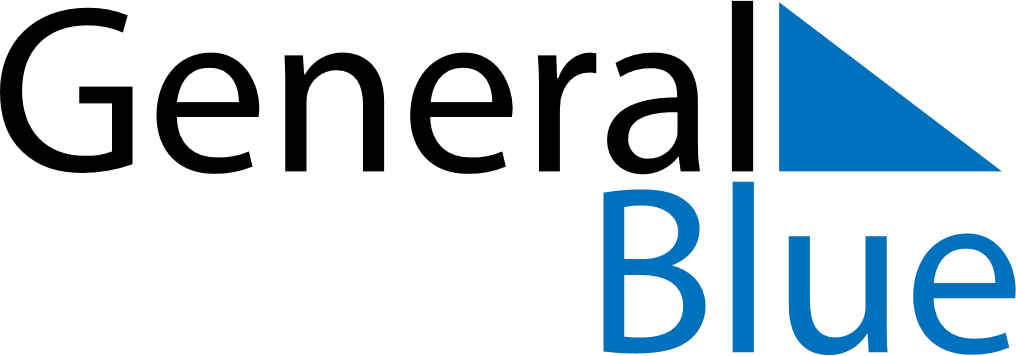 February 2024February 2024February 2024San MarinoSan MarinoMONTUEWEDTHUFRISATSUN1234567891011Feast of Saint Agatha121314151617181920212223242526272829